Distributed Energy Resources Subcommittee PJM Conference and Training CenterDecember 15, 20171:00 p.m. – 4:00 p.m. EDTDistributed Energy Resource (DER) is a generation or electric energy storage resource connected at distribution voltages and/or connected behind a load meter.Administration (1:00 – 1:15)Mr. Baker will call the meeting to order, review the agenda and ask for amendments to the agenda.Mr. Gledhill will review meeting participation guidelines and the minutes from the November 6th meeting of the Special MIC – Distributed Energy Resources.  Attendance will be taken offline from a combination of in-person and WebEx attendees.Mr. Baker will provide a brief update on the vote held at the Markets and Reliability Committee regarding the group’s charter to become a subcommittee.  Mr. Baker will review the DER Subcommittee’s work plan for 2018 and take comments.
Informational Item – Update from the Primary Frequency Response Senior Task Force (1:15 – 1:30)Danielle Croop, PJM, will review initial discussions in the PFRSTF and how it may affect wholesale DER in PJM.DER Interconnection and Jurisdiction (1:30 – 2:00)Andrew Levitt, PJM, will present additional clarification on “Point of Interconnection” and “Dual Use Facilities”, as a follow-up item from our last meeting.Future Meeting DatesAuthor: Andrew GledhillAntitrust:You may not discuss any topics that violate, or that might appear to violate, the antitrust laws including but not limited to agreements between or among competitors regarding prices, bid and offer practices, availability of service, product design, terms of sale, division of markets, allocation of customers or any other activity that might unreasonably restrain competition.  If any of these items are discussed the chair will re-direct the conversation.  If the conversation still persists, parties will be asked to leave the meeting or the meeting will be adjourned.Code of Conduct:As a mandatory condition of attendance at today's meeting, attendees agree to adhere to the PJM Code of Conduct as detailed in PJM Manual M-34 section 4.5, including, but not limited to, participants' responsibilities and rules regarding the dissemination of meeting discussion and materials.Public Meetings/Media Participation: Unless otherwise noted, PJM stakeholder meetings are open to the public and to members of the media. Members of the media are asked to announce their attendance at all PJM stakeholder meetings at the beginning of the meeting or at the point they join a meeting already in progress. Members of the Media are reminded that speakers at PJM meetings cannot be quoted without explicit permission from the speaker. PJM Members are reminded that "detailed transcriptional meeting notes" and white board notes from "brainstorming sessions" shall not be disseminated. Stakeholders are also not allowed to create audio, video or online recordings of PJM meetings. PJM may create audio, video or online recordings of stakeholder meetings for internal and training purposes, and your participation at such meetings indicates your consent to the same.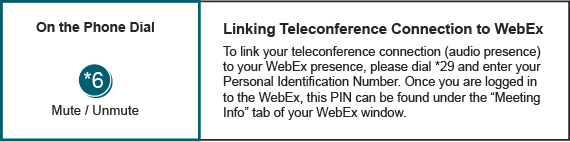 Wholesale DER Market Rules and Requirements (2:00 – 3:45) Skyler Marzewski, Monitoring Analytics, will present the market monitor’s current positions on aspects of wholesale DER participation, including aggregation and energy market offers.Andrew Levitt, PJM, will present considerations and draft solution options for wholesale DER co-located with Demand Response.  Mr. Levitt will provide additional comments on wholesale DER co-sited with retail DER and/or with other wholesale DER.  Wrap-up and Future Agenda Items (3:45 – 4:00)Mr. Baker will summarize action items and discuss agenda items for the next meeting.January 5, 20189:00 a.m. – 3:00 p.m.PJM Conference & Training Center/ WebExJanuary 26, 2018 (Education Session)1:00 p.m. – 3:00 p.m.WebExJanuary 31, 20189:00 a.m. – 3:00 p.m.PJM Conference & Training Center/ WebExMarch 2, 20189:00 a.m. – 3:00 p.m.PJM Conference & Training Center/ WebExApril 25, 20189:00 a.m. – 3:00 p.m.PJM Conference & Training Center/ WebExJune 8, 20189:00 a.m. – 3:00 p.m.PJM Conference & Training Center/ WebExJune 29, 20189:00 a.m. – 3:00 p.m.PJM Conference & Training Center/ WebExJuly 30, 20189:00 a.m. – 3:00 p.m.PJM Conference & Training Center/ WebExAugust 27, 20189:00 a.m. – 3:00 p.m.PJM Conference & Training Center/ WebExOctober 4, 20189:00 a.m. – 3:00 p.m.PJM Conference & Training Center/ WebExOctober 31, 20189:00 a.m. – 3:00 p.m.PJM Conference & Training Center/ WebExNovember 30, 20189:00 a.m. – 3:00 p.m.PJM Conference & Training Center/ WebEx